СПЕЦИФИКАЦИЯконтрольных измерительных материалов для проведения входной контрольной работы по определению готовности обучающихся 5 класса к освоению курса БИОЛОГИИ1. Назначение КИМ – оценить уровень общеобразовательной подготовки учащихся 5 класса на предмет готовности к освоению курса биологии.2. Документы, определяющие содержание работыСодержание диагностической работы определяется на основе Федерального государственного образовательного стандарта начального общего образования (приказ Минобрнауки РФ 06.10.2009 № 373) с учетом Примерной основной образовательной программы начального общего образования (одобрена решением Федерального учебно-методического объединения по общему образованию (протокол от 08.04.2015 № 1/15)) и содержания учебников, включенных в Федеральный перечень.3. Структура (план)Вариант проверочной работы состоит из 15 заданий, которые различаются по содержанию и характеру решаемых учащимися задач.Задания 1-10 проверяют знания и умения учащихся работать с изображениями биологических объектов, научными приборами с целью продемонстрировать уровень сформированности предметных биологических знаний и умений специфических для предмета «Биология».Задание 13 проверяет умение распределять растения и животных по природным зонам. 14 основано на изображениях конкретных объектов и требует анализа изображений и применения биологических знаний при решении практических задач. Задание 15 проверяет связь учебного курса биологии с выбором будущих профессий. План входной контрольной работы по определению готовности учащихся 5 класса к освоению курса БИОЛОГИИ4. Кодификаторы проверяемых элементов содержания и требований к уровню подготовки участниковВ табл. 1 приведен кодификатор проверяемых элементов содержания.Таблица 1Кодификатор проверяемых требований к уровню под готовки представлен в Приложении 1. 5. Распределение заданий КИМ по уровню сложностиВ табл. 2 представлена информация о распределении заданий проверочной работы по уровню сложности.Таблица 26. Система оценивания выполнения отдельных заданий и работы в целомКаждое правильно выполненное задание 1–10 оценивается 1 баллом, задания 11-13 – 2 баллами (если допущена одна ошибка – 1 балл, две и более ошибок – 0 баллов). Выполнение заданий 14-15 оценивается по критериям (максимально 3 балла).Таблица перевода баллов в отметки по пятибалльной шкале7. Время выполнения работыНа выполнение работы отводится 30 минут.8. Описание дополнительных материалов и оборудованияДополнительные материалы и оборудование не используются.9. Рекомендации по подготовке к проверочной работеСпециальная подготовка к проверочной работе не требуется.Демонстрационный вариантВходная контрольная работа по БИОЛОГИИ5 классИнструкция по выполнению работыНа выполнение работы по биологии даётся 30 минут. Работа включает в себя 15 заданий. Ответы на задания запишите в поля ответов в бланке работы. В случае записи неверного ответа зачеркните его и запишите рядом новый. При выполнении работы не разрешается пользоваться учебником, рабочими тетрадями и другим справочным материалом. При необходимости можно пользоваться черновиком. Записи в черновике проверяться и оцениваться не будут. Советуем выполнять задания в том порядке, в котором они даны. В целях экономии времени пропускайте задание, которое не удаётся выполнить сразу, и переходите к следующему. Если после выполнения всей работы у Вас останется время, то Вы сможете вернуться к пропущенным заданиям. Желаем успеха!Вариант 1    При выполнении заданий 1–10 в бланке ответа запишите одну цифру, которая    соответствует номеру правильного ответа.Ученик 4-го класса проводил опыты по проращиванию семян фасоли. В два блюдца он положил влажные марлевые салфетки и на них разместил по 6 семян фасоли. Одно блюдце ученик оставил на столе в кухне, а другое он убрал в кухонный шкаф.Какое предположение проверял ученик в этом опыте?1) Необходимы ли семенам фасоли для прорастания влага и тепло. 2) Необходим ли семенам фасоли для прорастания свет.3) Как быстро прорастут семена фасоли на кухонном столе.4) Зависит ли скорость прорастания семян от температуры воздуха.2. Рассмотрите рисунки «Оборудование для научных исследований». Какой цифрой обозначен увеличительный прибор?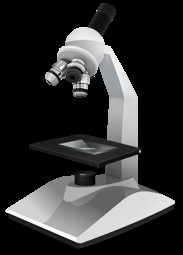 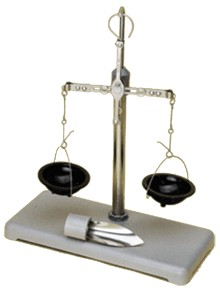 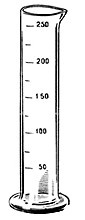 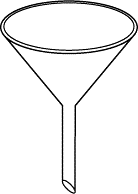                        2)	                        3)	                         4)Определи, какому дереву принадлежат листья и плоды 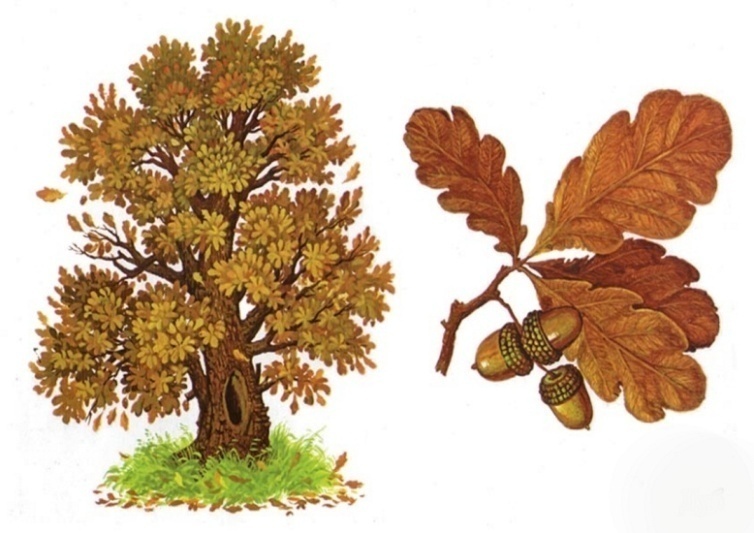 на рисунке?1) рябина 2) каштан 3) дуб4) лещина4. Прочитайте названия растений: морковь, сосна, подорожник, крыжовник, клён, горох, ольха. Определите, сколько культурных растений приведено в списке?1) шесть 2) пять3) четыре 4) три5. Прочитайте названия разных животных: сова, морж, кенгуру, акула, медведь, крокодил. К млекопитающим животным, которые выкармливают детенышей молоком, относится(относятся):  1) сова2) морж и акула3) кенгуру и медведь 4) крокодил6. Петрушка корневая — двулетнее растение, достигающее высоты до одного метра. О каком процессе идет речь?1) Дыхание2) Рост3) Плодоношение 4) Размножение7. На рисунках изображены зимующие и перелётные птицы. Какая из птиц является перелетной?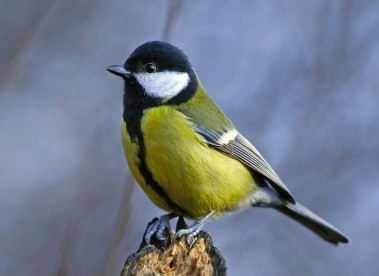 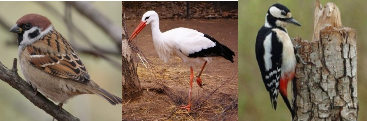 1) воробей 2) журавль3) дятел 4) синица8. Орган, не относящийся к пищеварительной системе человека:   1) печень  2) трахея   3) пищевод  4) кишечник9. В каком ряду перечислено только то, что относится к опорно-двигательной системечеловека?1) Трахея, лёгкие, пищевод 2) Рёбра, позвоночник, мышцы3) Печень, желудок, кровеносные сосуды4) Сердце, кишечник, головной мозг10. Рыбы обитают в водной среде, поэтому их органы дыхания?  1) Жабры. 2) Лёгкие.  3) Чешуя. 4) Плавательный пузырь    При выполнении заданий 12–15 в поле ответа запишите слова или перечень цифр.11. Известно, что ландыш – травянистое теневыносливое растение, используемое в медицине. Выбери из приведённого ниже списка утверждения, которые описывают выделенные признаки растения.1) Листья и цветки ландыша имеют лекарственную ценность.2) По одной из легенд, ландыш вырос из капель крови святого Леонарда, израненного в битве со страшным драконом.3) Ландыш лучше всего растет в лиственных и сосновых лесах под плотными кровами деревьев.4) Большие овальные листья располагаются поочередно на одревесневших ветвях.5) Цветки ландыша белые, в форме округлых колокольчиков. 6) Растение не имеет одревесневшего стебля.Ответ:12. Установите соответствие между животным и группами животных (хищные животные, растительноядные животные). Для этого к каждому элементу первого столбца подберитепозицию из второго столбца. Впишите в таблицу цифры выбранных ответов.          ЖИВОТНОЕ	                                                                          ГРУППАА) Лиса	                                                                           1) Хищное животноеБ) Мышь	                                                                           2) Растительноядное животное В) ОленьГ) Заяц Д) РысьЗапишите в строку ответов выбранные цифры под соответствующими буквами.13. Заполните пропуски в таблице, выбрав слова из приведённого ниже списка. Впишите на место каждого пропуска номер выбранного слова. Список слов: 1) песец 2) верблюжья колючка 3) тайга 4) пустыня 5) берёза 6) сайгак При выполнении заданий 14-15 сформулируйте ответ и запишите в отведенное для него поле14. Как Вы думаете, какое правило устанавливается изображённым на рисунке знаком? Напишите в ответе это правило и укажите место, где можно встретить такой знак. Ответ: ________________________________________________ 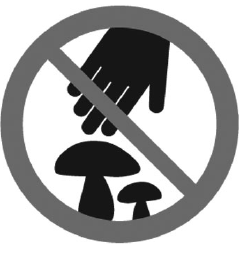 ______________________________________________________ ______________________________________________________ ______________________________________________________15. На фотографии изображён представитель одной из профессий, связанных с биологией. Определите эту профессию. Ответ: _________________________________ Напишите, какую работу выполняют люди этой профессии. Чем эта работа полезна обществу?Ответ: _____________________________________________________________________________ _____________________________________________________________________________ _____________________________________________________________________________ Ответ: _____________________________________________________________________________ _____________________________________________________________________________ _____________________________________________________________________________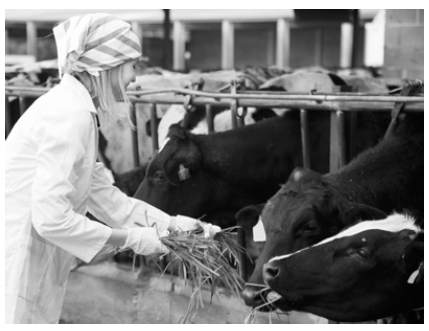 Ответы к заданиям демоверсииКритерии оценивания заданий с развёрнутым ответом14. Как Вы думаете, какое правило устанавливается изображённым на рисунке знаком? Напишите в ответе это правило и укажите место, где можно встретить такой знак.15. На фотографии изображён представитель одной из профессий, связанных с биологией. Определите эту профессию. Напишите, какую работу выполняют люди этой профессии. Чем эта работа полезна обществу? Входная контрольная работа по БИОЛОГИИ5 классИнструкция по выполнению работыНа выполнение работы по биологии даётся 30 минут. Работа включает в себя 15 заданий. Ответы на задания запишите в бланке ответов в тексте работы. В случае записи неверного ответа зачеркните его и запишите рядом новый. При выполнении работы не разрешается пользоваться учебником, рабочими тетрадями и другим справочным материалом. При необходимости можно пользоваться черновиком. Записи в черновике проверяться и оцениваться не будут. Советуем выполнять задания в том порядке, в котором они даны. В целях экономии времени пропускайте задание, которое не удаётся выполнить сразу, и переходите к следующему. Если после выполнения всей работы у Вас останется время, то Вы сможете вернуться к пропущенным заданиям. Желаем успеха!Вариант 2При выполнении заданий 1–10 в бланке ответа запишите одну цифру, которая соответствует номеру правильного ответа.1. Ученики 4-го класса проводили опыты по проращиванию семян тыквы. Они хотели выяснить, как влияет вода на прорастание семян. На два блюдца ребята положили одинаковое количество тыквенных семян. Семена на первом блюдце были выложены на влажную салфетку. Семена в другом блюдце оставили без воды. Оба блюдца поставили на подоконник и стали наблюдать за семенами. Каков результат опыта?1) в обоих блюдцах семена проросли2) в блюдце без воды семена не проросли 3) семена не проросли в обоих блюдцах4) в блюдце с водой семена не проросли, а в другом блюдце − пророслиРебята увидели на обочине дороги растение с розеткой листьев и мелкими белыми цветками. Какой книгой нужно воспользоваться,  чтобы узнать название этого растения?    1) Красная Книга2) Атлас-определитель растений 3) Биологический словарь4) Справочник «Природные зоны»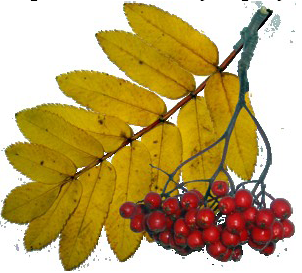 3.Определите, какому дереву принадлежат листья и плоды на рисунке1) рябина2) боярышник 3) калина4) вишня4. Прочитайте названия растений: морковь, ель, подорожник, крыжовник, клён, горох, яблоня. Сколько дикорастущих растений приведено в списке?1) шесть2) пять3) четыре 4) три5. Прочитайте названия разных животных: сова, морж, медведь, акула, лягушка.К земноводным, которые обитают в воде и на суше, с голой кожей, откладывают икру, относится (относятся): 1) сова2) морж и акула 3) медведь4) лягушка6. У крыжовника в середине лета появляются сочные ягоды с мелкими семенами. О каком процессе идет речь?1) Дыхание 2) Рост3) Плодоношение 4) Размножение7. На рисунках изображены зимующие и перелётная птицы. Какая из птиц является перелетной?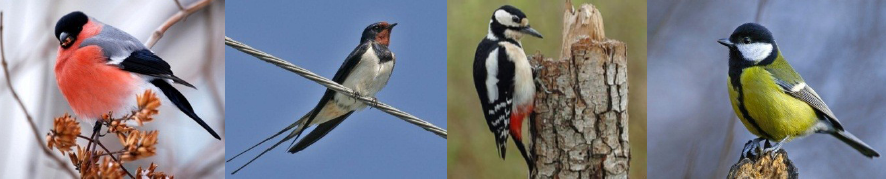 1) снегирь 2) ласточка 3) дятел4) синица8. Орган, не относящийся к дыхательной системе человека:    1) бронхи2) трахея    3) пищевод4) легкие9. На морозе врачи советуют дышать носом, а не ртом. Почему они дают такой совет? 1) При дыхании носом холодный воздух разделяется на кислород и углекислый газ 2) При дыхании носом холодный воздух дополнительно согревается и очищается3) При дыхании носом в лёгкие можно набрать больше воздуха, чем при дыхании ртом 4) При дыхании носом в легкие попадает меньше пыли, чем при дыхании ртом10. Шесть ножек являются признаком1) птиц                                  2) рыб                                       3) насекомых                         4) зверейПри выполнении заданий 11–13в бланке ответа запишите слова или перечень цифр.11. Полярная сова – хищная птица. Какими признаками должна обладать хищная птица? Выбери три признака и запишите номера выбранных цифр:1. У взрослых сов оперение белое с бурыми пятнышками, у птенцов оперение коричневое.2. У птицы имеется крепкий крючкообразный клюв. 3. На пальцах у совы черные загнутые когти.4. Сова питается мышами и другими грызунами.5. Глаза круглые, различных оттенков желтого цвета.6. Голова шарообразная, с маленькими незаметными ушками.Ответ:12.Установите соответствие между растением и группами растений (растения суши, водные растения). Для этого к каждому элементу первого столбца подберите позицию из второго столбца. Впишите в таблицу цифры выбранных ответов.РАСТЕНИЕ                                                                      ГРУППАА) Кувшинка                                                               1) Растения суши  Б) Камыш                                                                     2) Водные растенияВ) Ландыш Г) Малина Д) ОльхаЗапишите в строку ответов выбранные цифры под соответствующими буквами.13. Заполните пропуски в таблице, выбрав слова из приведённого ниже списка. Впишите на место каждого пропуска номер выбранного слова. Список слов: 1) осина 2) смешанные леса 3) сайгак 4) тундра 5) морошка 6) лось При выполнении заданий 14-15 сформулируйте ответ и запишите в отведенное для него поле в бланке ответовКак Вы думаете, какое правило устанавливается изображённым на рисунке знаком? Напишите в ответе это правило и укажите место, где можно встретить такой знак. 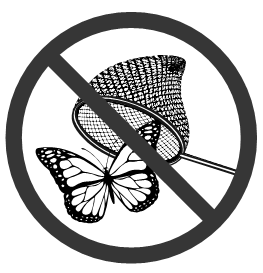 Ответ: ____________________________________________________________ ______________________________________________________________________________ ______________________________________________________________________________
 ______________________________________________________________________________   На фотографии изображён представитель одной из профессий, связанных с биологией.               Определите эту профессию. Ответ: _________________________________                                                                                              Напишите, какую работу выполняют люди этой профессии. Чем эта работа полезна обществу?
Ответ: __________________________________________________________________________ ________________________________________________________________________________ ________________________________________________________________________________ Ответ: ________________________________________________________________________________ ________________________________________________________________________________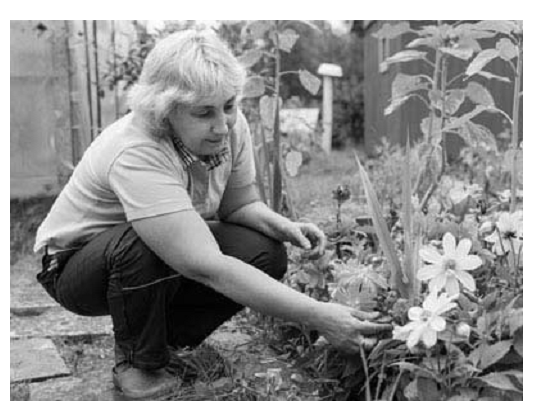 Ответы к заданиям варианта 2Критерии оценивания заданий с развёрнутым ответом14.     Как Вы думаете, какое правило устанавливается изображённым на рисунке знаком?                       Напишите в ответе это правило и укажите место, где можно встретить такой знак.15. На фотографии изображён представитель одной из профессий, связанных с биологией. Определите эту профессию.
Напишите, какую работу выполняют люди этой профессии. Чем эта работа полезна обществу?№ зада-да-нияПроверяемый элемент содержанияКод КЭСКод ПТУровень сложности заданияМакс. Балл за выпол-нение1Биология как наука. Методы биологии1.11.1Б12Биология как наука. Методы биологии1.11.1Б13Царство Растения3.11.1Б14Многообразие растений4.11.1Б15Царство Животные5.11.2Б16Многообразие растений4.11.2Б17Царство Животные 5.11.2Б18Человек и его здоровье7.11.1Б19Человек и его здоровье7.21.5Б110Среды жизни6.11.5Б111Многообразие организмов 2.21.1П212Многообразие организмов2.21.2П213Среды жизни 6.11.2П214Биология – наука о живых организмах1.21.2В215Биология – наука о живых организмах
1.11.2В3Всего заданий – 15, из них по уровню сложности: Б – 10, П – 3, В – 2. Общее время выполнения работы – 30 мин.Максимальный первичный балл – 21.Всего заданий – 15, из них по уровню сложности: Б – 10, П – 3, В – 2. Общее время выполнения работы – 30 мин.Максимальный первичный балл – 21.Всего заданий – 15, из них по уровню сложности: Б – 10, П – 3, В – 2. Общее время выполнения работы – 30 мин.Максимальный первичный балл – 21.Всего заданий – 15, из них по уровню сложности: Б – 10, П – 3, В – 2. Общее время выполнения работы – 30 мин.Максимальный первичный балл – 21.Всего заданий – 15, из них по уровню сложности: Б – 10, П – 3, В – 2. Общее время выполнения работы – 30 мин.Максимальный первичный балл – 21.Всего заданий – 15, из них по уровню сложности: Б – 10, П – 3, В – 2. Общее время выполнения работы – 30 мин.Максимальный первичный балл – 21.КодПроверяемые элементы содержания1Биология – наука о живых организмах1.1Биология как наука. Методы изучения живых организмов. Роль биологии в познании окружающего мира и практической деятельности людей1.2Соблюдение правил поведения в окружающей среде. Бережное отношение к природе. Охрана биологических объектов1.3Правила работы в кабинете биологии, с биологическими приборами и инструментами1.4Свойства живых организмов (структурированность, целостность, обмен веществ,движение, размножение, развитие, раздражимость, приспособленность, наследст- венность и изменчивость) их проявление у растений, животных, грибов и бактерий2Многообразие организмов2.1Клеточные и неклеточные формы жизни2.2Организм. Классификация организмов. Принципы классификации. Одноклеточные и многоклеточные организмы2.3Основные царства живой природы3Царство Растения3.1Ботаника – наука о растениях. Многообразие и значение растений в природе и жизни человека4Многообразие растений4.1Классификация растений5Царство Животные5.1Общее знакомство с животными. Зоология – наука о животных.6Среды жизни6.1Среда обитания. Факторы среды обитания. Место обитания6.2Растительный и животный мир родного края7Человек и его здоровье7.1Органы пищеварительной системы7.2Опорно-двигательный аппарат человекаУровень сложности заданийЧислозаданийМаксимальныйпервичныйбаллПроцент от максимального первичного балла за всю работу, равного 22Базовый101045%Повышенный3623%Высокий2522%Итого:1521100%Отметка по пятибалльной шкале«2»«3»«4»«5»Баллы0–1011–1314–1718–21% выполнения0-4950-6465-8485-100Уровень освоенияНББВБВБА)Б)В)Г)Д)Природная зона Животное Растение Природные условия Засушливое, очень жаркое лето, морозная зима с редко выпадающим снегом и сильными ветрами№ заданияОтвет1224334453627282921011113612А1Б2В2Г2Д113462Содержание верного ответа и указания к оцениванию (допускаются иные формулировки ответа, не искажающие его смысла) Баллы Правильный ответ должен содержать следующие элементы: 1) правило: сбор грибов запрещён; 2) указание места: в заповеднике / ботаническом саду / национальном парке / вблизи крупных промышленных предприятий. Правило и указание места могут быть приведены в иной, близкой по смыслу формулировке Правильный ответ должен содержать следующие элементы: 1) правило: сбор грибов запрещён; 2) указание места: в заповеднике / ботаническом саду / национальном парке / вблизи крупных промышленных предприятий. Правило и указание места могут быть приведены в иной, близкой по смыслу формулировке Правильно определено и записано правило, указано место 2 Правильно определено и записано правило, место не указано. ИЛИ Правильно указано место, не определено и не записано правило 1 Правило и место не определены / определены неправильно 0 Максимальный балл 2 Критерии и указания к оцениванию Критерии и указания к оцениванию Баллы К1 Определение профессии 1 К1 Профессия: животновод/скотовод/фермер 1 К1 Профессия не определена в явном виде / определена неправильно 0 К1 Если профессия в явном виде не определена / определена неправильно и по критерию К1 выставлен 0 баллов, то по всем остальным позициям оценивания выставляется 0 баллов Если профессия в явном виде не определена / определена неправильно и по критерию К1 выставлен 0 баллов, то по всем остальным позициям оценивания выставляется 0 баллов К2 Пояснение характера работы При оценивании объём пояснения не учитывается; краткое пояснение, правильное по существу, может быть оценено максимальным баллом по данному критерию 1 К2 Правильно пояснено, какую работу выполняют представители данной профессии 1 К2 Пояснение о том, какую работу выполняют представители данной профессии, отсутствует. ИЛИ Ответ неправильный 0 К3 Объяснение пользы для общества При оценивании в качестве правильного может быть принято объяснение в любом объёме. Главное – конкретизация объяснения применительно к данной профессии 1 К3 Дано уместное объяснение того, чем работа людей данной профессии полезна обществу 1 К3 Приведены рассуждения общего характера, не связанные с общественной значимостью данной профессии. ИЛИ Ответ неправильный 0 Максимальный баллМаксимальный балл3 А)Б)В)Г)Д)Природная зона Животное Растение Природные условия Умеренно холодная, снежная зима; тёплое, умеренно влажное лето№ заданияОтвет1222314454637283921031123412А2Б2В1Г1Д113261 Содержание верного ответа и указания по оцениваниюБаллыПравильный ответ должен содержать следующие элементы: 1) правило: здесь запрещается ловить бабочек; 2) указание места: в заповеднике / ботаническом саду / национальном парке. Правило и указание места могут быть приведены в иной, близкой по смыслу формулировкеПравильно определено и записано правило, указано место2Правильно определено и записано правило, место не указано1Правило и место не определены / определены неправильно0Максимальный балл2Содержание верного ответа и указания по оцениваниюСодержание верного ответа и указания по оцениваниюБаллыК1Определение профессии1Профессия: цветовод/садовод/садовник/флорист/ландшафтный дизайнер1Профессия не определена в явном виде / определена неправильно0Если профессия в явном виде не определена / определена неправильно и по критерию К1 выставлен 0 баллов, то по всем остальным позициям оценивания выставляется 0 балловЕсли профессия в явном виде не определена / определена неправильно и по критерию К1 выставлен 0 баллов, то по всем остальным позициям оценивания выставляется 0 балловК2Пояснение характера работы При оценивании объём пояснения не учитывается; краткое пояснение, правильное по существу, может быть оценено максимальным баллом по данному критерию 1 Правильно пояснено, какую работу выполняют представители данной профессии 1 Пояснение о том, какую работу выполняют представители данной профессии, отсутствует. ИЛИ Ответ неправильный 0 К3Объяснение пользы для общества При оценивании в качестве правильного может быть принято объяснение в любом объёме. Главное – конкретизация объяснения применительно к данной профессии 1 Дано уместное объяснение того, чем работа людей данной профессии полезна обществу 1 Приведены рассуждения общего характера, не связанные с общественной значимостью данной профессии. ИЛИ Ответ неправильный 0 Максимальный балл3